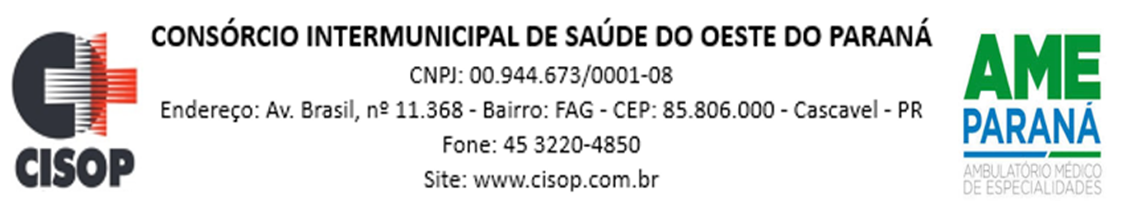                                ADJUDICAÇÃO DE PROCESSOA Comissão Permanente de Licitação do CISOP, nomeada pela Portaria 29 de 27/04/2023, no uso de suas atribuições legais e, considerando haver cumprido todas as exigências do Procedimento de Licitação cujo objeto é a PRESTAÇÃO DE SERVIÇOS DE INSTALAÇÃO DE PORTÃO ELETRÔNICO NO CISOP, vem adjudicar o presente processo administrativo de licitação, na modalidade Dispensa por Limite nº 10/2023, para que produza os efeitos legais e jurídicos.Assim, no termo da legislação vigente, fica o presente processo ADJUDICADO, em favor da(s) empresa(s) abaixo relacionada(s):O Presidente da Comissão Permanente de Licitação do CISOP, no uso de suas atribuições legais, encaminha o processo para análise e Homologação pelo Presidente do CISOP.Cascavel, 30 de outubro de 2023.________________________      Gilmar Antônio Cozer               PresidentePORTSEG SEGURANÇA ELETRÔNICA LTDA